Publicado en Madrid el 26/06/2017 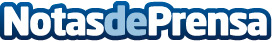 La agencia de marketing digital Sr Potato, colabora en la campaña DC Woman Art para la distribuidora WarnerLa agencia de marketing digital de Madrid Sr. Potato fue la encargada de apoyar la difusión de la campaña DC Woman Art en Madrid mediante una acción de marketing de influencia por las calles de la capital y dirigida principalmente a los amantes del cine y los comics. Datos de contacto:David de Silva Alonso626379233Nota de prensa publicada en: https://www.notasdeprensa.es/la-agencia-de-marketing-digital-sr-potato Categorias: Comunicación Marketing Madrid E-Commerce http://www.notasdeprensa.es